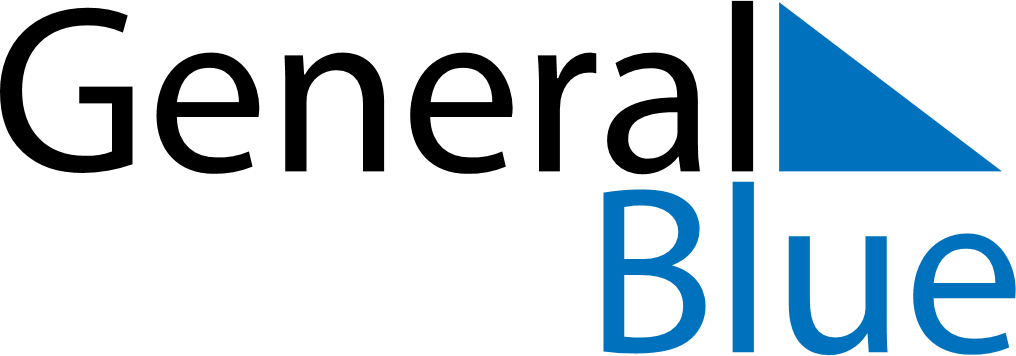 2024 – Q3Malta  2024 – Q3Malta  2024 – Q3Malta  2024 – Q3Malta  2024 – Q3Malta  JulyJulyJulyJulyJulyJulyJulyMONTUEWEDTHUFRISATSUN12345678910111213141516171819202122232425262728293031AugustAugustAugustAugustAugustAugustAugustMONTUEWEDTHUFRISATSUN12345678910111213141516171819202122232425262728293031SeptemberSeptemberSeptemberSeptemberSeptemberSeptemberSeptemberMONTUEWEDTHUFRISATSUN123456789101112131415161718192021222324252627282930Aug 15: AssumptionSep 8: Victory DaySep 21: Independence Day